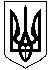 Зачепилівська селищна рада 
Харківської області ПРОТОКОЛ
ХХХХІІІ позачергова сесія VIІI скликання01 жовтня 2020 року 14.00 годинСесію відкриває голова селищної ради Кривенко Ю.В.На ХХХХІІІ позачергову сесію селищної ради з 28 депутатів прибули 20 депутатів, відсутні з поважних причин (хворі, у відпустках, у відрядженнях), з невідомих причин немає.На сесію запрошені :Перший заступник голови РДА :Задорожний О.М.Перший заступник селищного голови:Подколзіна О.В.   Начальники відділів селищної ради: Євойлов В.В., Черненко А.С., Зіновей С.М.Шановні депутати!Розпочинаємо нашу роботу.Які є пропозиції по роботі сесії?Поступила пропозиція роботу ХХХХІІІ позачергової сесії селищної ради VIІIскликання розпочати.Інші пропозиції будуть? Ні.Хто за те, щоб роботу сесії розпочати, прошу голосувати.Хто за?Хто проти?Утримався?Шановні депутати!Дозвольте ХХХХІІІ позачергову сесію селищної ради оголосити відкритою.  Звучить Гімн УкраїниДля роботи сесії пропоную обрати лічильну комісії в кількості: 3 чоловік. Персонально: Швецов В.В., Кужель О.В., Роднянко Ю.М.Прошу голосувати.Хто за-20 (одноголосно)Хто проти-0Утримався-0Не голосували -0Шановні депутати! Нам необхідно затвердити порядок денний ХХХХІІІ позачергової сесії селищної ради VIІI скликання. На розгляд сесії селищної ради виносяться такі питання:Про затвердження порядку денного XХХХІІІ позачергової сесії VІIІ скликання від 01.10.2020 року. Про внесення змін до рішення селищної ради від 23.12.2019 року «Про бюджет Зачепилівської селищної ради на 2020 рік».                                  Доповідає: Євойлов В.В.Про надання попередньої згоди на прийняття у спільну власність територіальної громади Зачепилівської селищної ради із спільної власності Зачепилівської районної ради Харківської області матеральні цінності.                                       Доповідає: Зіновей С.М.Про надання згоди на прийняття у спільну власність територіальної громади Зачепилівської селищної ради водонапірну сталеву башту ВБР 15.                                                                                                             Доповідає: Швецов В.В.Земельні питання доповідає начальник відділу земельних відносинЧерненко А.С.Про затвердження проекту землеустрою щодо відведення земельних ділянок у власність для будівництва та обслуговування житлового будинку, господарських будівель та споруд (присадибна ділянка) та для ведення особистого селянського господарства за рахунок земель комунальної власності гр. Оріщенку Вадиму Анатолійовичу, що розташована за адресою: с.Лебяже, вул.Центральна,90А Зачепилівської селищної ради, Зачепилівського району, Харківської області .Про затвердження проекту землеустрою щодо відведення земельних ділянок у власність для будівництва та обслуговування житлового будинку, господарських будівель та споруд (присадибна ділянка) та для ведення особистого селянського господарства за рахунок земель комунальної власності гр. Кузьміновій Олені Григорівні, що розташована за адресою: с.Займанка, вул. Новоселівська,26 Зачепилівської селищної ради, Зачепилівського району, Харківської області.Про затвердження проекту землеустрою щодо відведення земельних ділянок у власність для будівництва та обслуговування житлового будинку, господарських будівель та споруд (присадибна ділянка) та для ведення особистого селянського господарства за рахунок земель комунальної власності гр. Осадчій Любові Григорівні, що розташована за адресою: с.Займанка, вул. Вишнева,12 Зачепилівської селищної ради, Зачепилівського району, Харківської області.Про затвердження проекту землеустрою щодо відведення земельної ділянки у власність для ведення особистого селянського господарства за рахунок земель комунальної власності гр. Андреєву Олександру Сергійовичу, що розташована за адресою: с.Малий Орчик, вул.ім.Лєонова,22 Зачепилівської селищної ради, Зачепилівського району, Харківської області.Про затвердження технічної документації із землеустрою щодо встановлення в натурі (на місцевості) меж земельної ділянки у власність для будівництва і обслуговування житлового будинку, господарських будівель і споруд (присадибна ділянка) за рахунок земель комунальної власності гр. Щербині Олені Володимирівні, що розташована за адресою: с.Миколаївка, вул.Красноградська Зачепилівської селищної ради, Зачепилівського району, Харківської області.Про затвердження технічної документації із землеустрою щодо встановлення в натурі (на місцевості) меж земельної ділянки у власність для будівництва і обслуговування житлового будинку, господарських будівель і споруд (присадибна ділянка) за рахунок земель комунальної власності гр. Тищенку Миколі Олександровичу, що розташована за адресою: с.Миколаївка, вул.Харківська,105 Зачепилівської селищної ради, Зачепилівського району, Харківської області.Про затвердження проекту землеустрою щодо відведення земельної ділянки у власність для ведення особистого селянського господарства за рахунок земель комунальної власності гр. Голубу Володимиру Петровичу, що розташована за межами населених пунктів на території Зачепилівської селищної ради, Зачепилівського району, Харківської області .Про затвердження проекту землеустрою щодо відведення земельної ділянки у власність для ведення особистого селянського господарства за рахунок земель комунальної власності гр. Матвєєву Володимиру Вікторовичу, що розташована за межами населених пунктів на території Зачепилівської селищної ради, Зачепилівського району, Харківської області.Про затвердження проекту землеустрою щодо відведення земельної ділянки у власність для ведення особистого селянського господарства за рахунок земель комунальної власності гр. Жиленко Аніті Вадимівні, що розташована за межами населених пунктів на території Зачепилівської селищної ради, Зачепилівського району, Харківської області .Про затвердження проекту землеустрою щодо відведення земельної ділянки у власність для ведення особистого селянського господарства за рахунок земель комунальної власності гр. Кудряшову Костянтину Юрійовичу, що розташована за межами населених пунктів на території Зачепилівської селищної ради, Зачепилівського району, Харківської області.Про затвердження проекту землеустрою щодо відведення земельної ділянки у власність для ведення особистого селянського господарства за рахунок земель комунальної власності гр. Глобі Ользі Іванівні, що розташована за межами населених пунктів на території Зачепилівської селищної ради, Зачепилівського району, Харківської області .Про затвердження проекту землеустрою щодо відведення земельної ділянки у власність для ведення особистого селянського господарства за рахунок земель комунальної власності гр. Ільченко Ірині Іванівні, що розташована за межами населених пунктів на території Зачепилівської селищної ради, Зачепилівського району, Харківської області.Про затвердження проекту землеустрою щодо відведення земельної ділянки у власність для ведення особистого селянського господарства за рахунок земель комунальної власності гр. Козині Володимиру Васильовичу, що розташована за межами населених пунктів на території Зачепилівської селищної ради, Зачепилівського району, Харківської області.Про затвердження проекту землеустрою щодо відведення земельної ділянки у власність для ведення особистого селянського господарства за рахунок земель комунальної власності гр. Микуленко-Козині Людмилі Володимирівні, що розташована за межами населених пунктів на території Зачепилівської селищної ради, Зачепилівського району, Харківської області .Про затвердження проекту землеустрою щодо відведення земельної ділянки у власність для ведення особистого селянського господарства за рахунок земель комунальної власності гр. Павловій Юлії Володимирівні, що розташована за межами населених пунктів на території Зачепилівської селищної ради, Зачепилівського району, Харківської області.Про затвердження проекту землеустрою щодо відведення земельної ділянки у власність для ведення особистого селянського господарства за рахунок земель комунальної власності гр. Осетьяну Вячеславу Юрійовичу, що розташована за межами населених пунктів на території Зачепилівської селищної ради, Зачепилівського району, Харківської області .Про затвердження проекту землеустрою щодо відведення земельної ділянки у власність для ведення особистого селянського господарства за рахунок земель комунальної власності гр. Трапезнику Ігору Олександровичу, що розташована за межами населених пунктів на території Зачепилівської селищної ради, Зачепилівського району, Харківської області.Про затвердження проекту землеустрою щодо відведення земельної ділянки у власність для ведення особистого селянського господарства за рахунок земель комунальної власності гр. Гончарову Івану Петровичу, що розташована за межами населених пунктів на території Зачепилівської селищної ради, Зачепилівського району, Харківської області .Про затвердження проекту землеустрою щодо відведення земельної ділянки у власність для ведення особистого селянського господарства за рахунок земель комунальної власності гр. Печериці Вадиму Володимировичу, що розташована за межами населених пунктів на території Зачепилівської селищної ради, Зачепилівського району, Харківської області.Про затвердження проекту землеустрою щодо відведення земельної ділянки у власність для ведення особистого селянського господарства за рахунок земель комунальної власності гр. Попову Олександру Івановичу, що розташована за межами населених пунктів на території Зачепилівської селищної ради, Зачепилівського району, Харківської області .Про затвердження проекту землеустрою щодо відведення земельної ділянки у власність для ведення особистого селянського господарства за рахунок земель комунальної власності гр. Поповій Ірині Олексіївні, що розташована за межами населених пунктів на території Зачепилівської селищної ради, Зачепилівського району, Харківської області .Про затвердження проекту землеустрою щодо відведення земельної ділянки у власність для ведення особистого селянського господарства за рахунок земель комунальної власності гр. Кащеєву Віталію Сергійовичу, що розташована за межами населених пунктів на території Зачепилівської селищної ради, Зачепилівського району, Харківської області .Про затвердження проекту землеустрою щодо відведення земельної ділянки у власність для ведення особистого селянського господарства за рахунок земель комунальної власності гр. Довгопол Едуарду Петровичу, що розташована за межами населених пунктів на території Зачепилівської селищної ради, Зачепилівського району, Харківської області.Про затвердження проекту землеустрою щодо відведення земельної ділянки у власність для ведення особистого селянського господарства за рахунок земель комунальної власності гр. Волошин Тетяні Андріївні, що розташована за межами населених пунктів на території Зачепилівської селищної ради, Зачепилівського району, Харківської області .Про затвердження проекту землеустрою щодо відведення земельної ділянки у власність гр. Стеценко Ользі Миколаївні для ведення товарного сільськогосподарського виробництва за рахунок земель комунальної власності в розмірі реформованого КСП «Зачепилівське» за межами населених пунктів на території Зачепилівської селищної ради Зачепилівського району Харківської області .Про затвердження проекту землеустрою щодо відведення земельної ділянки у власність для ведення особистого селянського господарства за рахунок земель комунальної власності гр. Мельник Аллі Леонідівні, що розташована за межами населених пунктів на території Зачепилівської селищної ради, Зачепилівського району, Харківської області.Про затвердження проекту землеустрою щодо відведення земельної ділянки у власність для ведення особистого селянського господарства за рахунок земель комунальної власності гр. Мельник Володимиру Володимировичу, що розташована за межами населених пунктів на території Зачепилівської селищної ради, Зачепилівського району, Харківської області.Про затвердження проекту землеустрою щодо відведення земельної ділянки у власність для ведення особистого селянського господарства за рахунок земель комунальної власності гр. Мельник Владиславу Володимировичу, що розташована за межами населених пунктів на території Зачепилівської селищної ради, Зачепилівського району, Харківської області.Про затвердження проекту землеустрою щодо відведення земельної ділянки у власність для ведення особистого селянського господарства за рахунок земель комунальної власності гр. Нищеті Катерині Григорівні, що розташована за межами населених пунктів на території Зачепилівської селищної ради, Зачепилівського району, Харківської області .Про затвердження проекту землеустрою щодо відведення земельної ділянки у власність для ведення особистого селянського господарства за рахунок земель комунальної власності гр. Крук Поліні Миколаївні, що розташована за межами населених пунктів на території Зачепилівської селищної ради, Зачепилівського району, Харківської області.Про затвердження проекту землеустрою щодо відведення земельної ділянки у власність для ведення особистого селянського господарства за рахунок земель комунальної власності гр. Канівець Наталії Вікторівні, що розташована за межами населених пунктів на території Зачепилівської селищної ради, Зачепилівського району, Харківської області.Про затвердження проекту землеустрою щодо відведення земельної ділянки у власність для ведення особистого селянського господарства за рахунок земель комунальної власності гр. Кутицькому Єгору Євгеновичу, що розташована за межами населених пунктів на території Зачепилівської селищної ради, Зачепилівського району, Харківської області.Про затвердження проекту землеустрою щодо відведення земельної ділянки у власність для ведення особистого селянського господарства за рахунок земель комунальної власності гр. Канівець Ігорю Сергійовичу, що розташована за межами населених пунктів на території Зачепилівської селищної ради, Зачепилівського району, Харківської області.Про затвердження проекту землеустрою щодо відведення земельних ділянок у власність для будівництва та обслуговування житлового будинку, господарських будівель та споруд (присадибна ділянка) та для ведення особистого селянського господарства за рахунок земель комунальної власності гр. Шумському Олександру Володимировичу, що розташована за адресою: с.Лебяже, вул.Центральна,361 Зачепилівської селищної ради, Зачепилівського району, Харківської області .Про затвердження проекту землеустрою щодо відведення земельних ділянок у власність для будівництва та обслуговування житлового будинку, господарських будівель та споруд (присадибна ділянка) та для ведення особистого селянського господарства за рахунок земель комунальної власності гр. Хрушкову Олександру Олександровичу, що розташована за адресою: с.Семенівка, вул.Українська,6 Зачепилівської селищної ради, Зачепилівського району, Харківської області.Про затвердження проекту землеустрою щодо відведення земельних ділянок у власність для будівництва та обслуговування житлового будинку, господарських будівель та споруд (присадибна ділянка) та для ведення особистого селянського господарства за рахунок земель комунальної власності гр. Хрушковій Надії Миколаївні, що розташована за адресою: с.Семенівка, вул.ім.Козирєва,11 Зачепилівської селищної ради, Зачепилівського району, Харківської області.Про надання дозволу на розробку технічної документації із землеустрою щодо встановлення в натурі (на місцевості) меж земельної ділянки у власність для будівництва і обслуговування житлового будинку, господарських будівель і споруд (присадибна ділянка) за рахунок земель комунальної власності гр. Подколзіну Василю Івановичу, що розташована за адресою: смт.Зачепилівка, вул.Садова,53 Зачепилівської селищної ради, Зачепилівського району, Харківської області.Про надання дозволу на розробку проекту землеустрою щодо відведення земельної ділянки у власність для ведення особистого селянського господарства за рахунок земель комунальної власності гр. Євойловій Валентині Миколаївні, що розташована за адресою: с.Нагірне, вул.Бречко,71 Зачепилівської селищної ради, Зачепилівського району, Харківської області.Про затвердження проекту землеустрою щодо відведення земельної ділянки у власність для ведення садівництва за рахунок земель комунальної власності гр. Бособроду Ярославу Володимировичу, що розташована за адресою: смт.Зачепилівка, вул.ім.Покуса Я. Зачепилівської селищної ради, Зачепилівського району, Харківської області.Про затвердження проекту землеустрою щодо відведення земельної ділянки у власність для ведення особистого селянського господарства за рахунок земель комунальної власності гр. Похиль Ганні Миколаївні, що розташована за межами населених пунктів на території Зачепилівської селищної ради, Зачепилівського району, Харківської області.Про затвердження технічної документації із землеустрою щодо встановлення (відновлення) меж земельної ділянки в натурі (на місцевості) для ведення товарного сільськогосподарського виробництва гр. Довгаль Світлані Вікторівні за рахунок не витребуваної земельної ділянки (паю) із земель колективної власності реформованого КСП ім..8-го Березня, яка розташована на території Зачепилівської селищної ради Зачепилівського району Харківської області. Про затвердження технічної документації із землеустрою щодо встановлення (відновлення) меж земельної ділянки в натурі (на місцевості) для ведення товарного сільськогосподарського виробництва гр. Довгаль Світлані Вікторівні за рахунок не витребуваної земельної ділянки (паю) із земель колективної власності реформованого КСП ім..8-го Березня, яка розташована на території Зачепилівської селищної ради Зачепилівського району Харківської області. Про затвердження проекту землеустрою щодо відведення земельної ділянки у власність для ведення особистого селянського господарства за рахунок земель комунальної власності гр. Черкашину Сергію Миколайовичу, що розташована за межами населених пунктів на території Зачепилівської селищної ради, Зачепилівського району, Харківської області.Про внесення змін до рішення №4 від 16.11.2017 року «Про затвердження структури виконавчих органів ради, загальної чисельності апарату ради та її виконавчих органів».                                                                                                Доповідає:КривенкоЮ.В.     Хто за те, щоб затвердити запропонований порядок денний сесії прошу голосувати.Хто за? –20  (одноголосно) Проти? -0 Утримався?-0,Не голосували- 0. Приймається. Порядок денний сесії затверджується. Рішення 3825 додається.СЛУХАЛИ: Про внесення змін до рішення селищної ради від 23.12.2019 року «Про бюджет Зачепилівської селищної ради на 2020 рік».                                                                                                         Доповідає: Євойлов В.В..   Проект рішення виноситься на голосуванняГолосувалиЗа- 20Проти-0Утримався-0Не голосували -0Рішення приймається.ВИРІШИЛИ Рішення №3826 додається.СЛУХАЛИ: Про надання попередньої згоди на прийняття у спільну власність територіальної громади Зачепилівської селищної ради із спільної власності Зачепилівської районної ради Харківської області матеральні цінності.                                                                                                                              Доповідає: Зіновей С.М.Проект рішення виноситься на голосуванняГолосувалиЗа- 20Проти-0Утримався-0Не голосували -0Рішення приймається.ВИРІШИЛИ Рішення №3827 додається.СЛУХАЛИ: Про надання згоди на прийняття у спільну власність територіальної громади Зачепилівської селищної ради водонапірну сталеву башту ВБР 15.                                                                                                                 Доповідає: Швецов В.ВПроект рішення виноситься на голосуванняГолосувалиЗа- 18Проти-0Утримався-0Не голосували -0 Рішення приймається.ВИРІШИЛИ Рішення №3828 додається.СЛУХАЛИ: Про затвердження проекту землеустрою щодо відведення земельних ділянок у власність для будівництва та обслуговування житлового будинку, господарських будівель та споруд (присадибна ділянка) та для ведення особистого селянського господарства за рахунок земель комунальної власності гр. Оріщенку Вадиму Анатолійовичу, що розташована за адресою: с.Лебяже, вул.Центральна,90А Зачепилівської селищної ради, Зачепилівського району, Харківської області .                                                                Доповідає: Черненко А.С.Проект рішення виноситься на голосуванняГолосувалиЗа-20Проти-0Утримався-0Не голосували -0Рішення приймається.ВИРІШИЛИ Рішення №3829 додається.СЛУХАЛИ: Про затвердження проекту землеустрою щодо відведення земельних ділянок у власність для будівництва та обслуговування житлового будинку, господарських будівель та споруд (присадибна ділянка) та для ведення особистого селянського господарства за рахунок земель комунальної власності гр. Кузьміновій Олені Григорівні, що розташована за адресою: с.Займанка, вул. Новоселівська,26 Зачепилівської селищної ради, Зачепилівського району, Харківської області.                                                                Доповідає:Черненко А.С. Проект рішення виноситься на голосуванняГолосувалиЗа-20Проти-0Утримався-0Не голосували -0Рішення приймається.ВИРІШИЛИ Рішення №3830додається.СЛУХАЛИ: Про затвердження проекту землеустрою щодо відведення земельних ділянок у власність для будівництва та обслуговування житлового будинку, господарських будівель та споруд (присадибна ділянка) та для ведення особистого селянського господарства за рахунок земель комунальної власності гр. Осадчій Любові Григорівні, що розташована за адресою: с.Займанка, вул. Вишнева,12 Зачепилівської селищної ради, Зачепилівського району, Харківської області.                                                                                                                Доповідає:Черненко А.С. Проект рішення виноситься на голосуванняГолосувалиЗа- 20Проти-0Утримався-0Не голосували -0Рішення приймається.ВИРІШИЛИ Рішення №3831 додається.СЛУХАЛИ: Про затвердження проекту землеустрою щодо відведення земельної ділянки у власність для ведення особистого селянського господарства за рахунок земель комунальної власності гр. Андреєву Олександру Сергійовичу, що розташована за адресою: с.Малий Орчик, вул.ім.Лєонова,22 Зачепилівської селищної ради, Зачепилівського району, Харківської області.                                                                                                             Доповідає:Черненко А.С. Проект рішення виноситься на голосуванняГолосувалиЗа-20Проти-0Утримався-0Не голосували -0Рішення приймається.ВИРІШИЛИ Рішення №3832 додається.СЛУХАЛИ: Про затвердження технічної документації із землеустрою щодо встановлення в натурі (на місцевості) меж земельної ділянки у власність для будівництва і обслуговування житлового будинку, господарських будівель і споруд (присадибна ділянка) за рахунок земель комунальної власності гр. Щербині Олені Володимирівні, що розташована за адресою: с.Миколаївка, вул.Красноградська Зачепилівської селищної ради, Зачепилівського району, Харківської області.                                                                                                            Доповідає:Черненко А.С. Проект рішення виноситься на голосуванняГолосувалиЗа- 20Проти-0Утримався-0Не голосували -0Рішення приймається.ВИРІШИЛИ Рішення №3833 додається.СЛУХАЛИ: Про затвердження технічної документації із землеустрою щодо встановлення в натурі (на місцевості) меж земельної ділянки у власність для будівництва і обслуговування житлового будинку, господарських будівель і споруд (присадибна ділянка) за рахунок земель комунальної власності гр. Тищенку Миколі Олександровичу, що розташована за адресою: с.Миколаївка, вул.Харківська,105 Зачепилівської селищної ради, Зачепилівського району, Харківської області.                                                                                                                                                                                                  Доповідає:Черненко А.С. Проект рішення виноситься на голосуванняГолосувалиЗа- 20Проти-0Утримався-0Не голосували -0Рішення приймається.ВИРІШИЛИ Рішення №3834 додається.СЛУХАЛИ: Про затвердження проекту землеустрою щодо відведення земельної ділянки у власність для ведення особистого селянського господарства за рахунок земель комунальної власності гр. Голубу Володимиру Петровичу, що розташована за межами населених пунктів на території Зачепилівської селищної ради, Зачепилівського району, Харківської області .                   Доповідає:Черненко А.С. Проект рішення виноситься на голосуванняГолосувалиЗа-20Проти-0Утримався-0Не голосували -1Рішення приймається.ВИРІШИЛИ Рішення №3835 додається.СЛУХАЛИ: Про затвердження проекту землеустрою щодо відведення земельної ділянки у власність для ведення особистого селянського господарства за рахунок земель комунальної власності гр. Матвєєву Володимиру Вікторовичу, що розташована за межами населених пунктів на території Зачепилівської селищної ради, Зачепилівського району, Харківської області.          Доповідає:Черненко А.С. Проект рішення виноситься на голосуванняГолосувалиЗа- 20Проти-0Утримався-0Не голосували -0Рішення приймається.ВИРІШИЛИ Рішення №3836 додається.СЛУХАЛИ: Про затвердження проекту землеустрою щодо відведення земельної ділянки у власність для ведення особистого селянського господарства за рахунок земель комунальної власності гр. Жиленко Аніті Вадимівні, що розташована за межами населених пунктів на території Зачепилівської селищної ради, Зачепилівського району, Харківської області .             Доповідає:Черненко А.С. Проект рішення виноситься на голосуванняГолосувалиЗа- 20Проти-0Утримався-0Не голосували -0Рішення приймається.ВИРІШИЛИ Рішення №3837 додається.СЛУХАЛИ: Про затвердження проекту землеустрою щодо відведення земельної ділянки у власність для ведення особистого селянського господарства за рахунок земель комунальної власності гр. Кудряшову Костянтину Юрійовичу, що розташована за межами населених пунктів на території Зачепилівської селищної ради, Зачепилівського району, Харківської області.            Доповідає:Черненко А.С. Проект рішення виноситься на голосуванняГолосувалиЗа- 20Проти-0Утримався-0Не голосували -0Рішення приймається.ВИРІШИЛИ Рішення №3838 додається.СЛУХАЛИ: Про затвердження проекту землеустрою щодо відведення земельної ділянки у власність для ведення особистого селянського господарства за рахунок земель комунальної власності гр. Глобі Ользі Іванівні, що розташована за межами населених пунктів на території Зачепилівської селищної ради, Зачепилівського району, Харківської області .                                                Доповідає:Черненко А.С. Проект рішення виноситься на голосуванняГолосувалиЗа- 20Проти-0Утримався-0Не голосували -0Рішення приймається.ВИРІШИЛИ Рішення №3839 додається.СЛУХАЛИ: Про затвердження проекту землеустрою щодо відведення земельної ділянки у власність для ведення особистого селянського господарства за рахунок земель комунальної власності гр. Ільченко Ірині Іванівні, що розташована за межами населених пунктів на території Зачепилівської селищної ради, Зачепилівського району, Харківської області.                       Доповідає:Черненко А.С. Проект рішення виноситься на голосуванняГолосувалиЗа- 20Проти-0Утримався-0Не голосували -0Рішення приймається.ВИРІШИЛИ Рішення №3840 додається.СЛУХАЛИ: Про затвердження проекту землеустрою щодо відведення земельної ділянки у власність для ведення особистого селянського господарства за рахунок земель комунальної власності гр. Козині Володимиру Васильовичу, що розташована за межами населених пунктів на території Зачепилівської селищної ради, Зачепилівського району, Харківської області.                       Доповідає:Черненко А.С. Проект рішення виноситься на голосуванняГолосувалиЗа- 20Проти-0Утримався-0Не голосували -0Рішення приймається.ВИРІШИЛИ Рішення №3841 додається.СЛУХАЛИ: Про затвердження проекту землеустрою щодо відведення земельної ділянки у власність для ведення особистого селянського господарства за рахунок земель комунальної власності гр. Микуленко-Козині Людмилі Володимирівні, що розташована за межами населених пунктів на території Зачепилівської селищної ради, Зачепилівського району, Харківської області .           Доповідає:Черненко А.С. Проект рішення виноситься на голосуванняГолосувалиЗа- 20Проти-0Утримався-0Не голосували -0Рішення приймається.ВИРІШИЛИ Рішення №3842 додається.СЛУХАЛИ: Про затвердження проекту землеустрою щодо відведення земельної ділянки у власність для ведення особистого селянського господарства за рахунок земель комунальної власності гр. Павловій Юлії Володимирівні, що розташована за межами населених пунктів на території Зачепилівської селищної ради, Зачепилівського району, Харківської області.                     Доповідає:Черненко А.С. Проект рішення виноситься на голосуванняГолосувалиЗа- 20Проти-0Утримався-0Не голосували -0Рішення приймається.ВИРІШИЛИ Рішення №3843додається.СЛУХАЛИ: Про затвердження проекту землеустрою щодо відведення земельної ділянки у власність для ведення особистого селянського господарства за рахунок земель комунальної власності гр. Осетьяну Вячеславу Юрійовичу, що розташована за межами населених пунктів на території Зачепилівської селищної ради, Зачепилівського району, Харківської області .                    Доповідає:Черненко А.С. Проект рішення виноситься на голосуванняГолосувалиЗа- 20Проти-0Утримався-0Не голосували -0Рішення приймається.ВИРІШИЛИ Рішення №3844 додається.СЛУХАЛИ: Про затвердження проекту землеустрою щодо відведення земельної ділянки у власність для ведення особистого селянського господарства за рахунок земель комунальної власності гр. Трапезнику Ігору Олександровичу, що розташована за межами населених пунктів на території Зачепилівської селищної ради, Зачепилівського району, Харківської області.              Доповідає:Черненко А.С. Проект рішення виноситься на голосуванняГолосувалиЗа- 20Проти-0Утримався-0Не голосували -0Рішення приймається.ВИРІШИЛИ Рішення №3845 додається.СЛУХАЛИ: Про затвердження проекту землеустрою щодо відведення земельної ділянки у власність для ведення особистого селянського господарства за рахунок земель комунальної власності гр. Гончарову Івану Петровичу, що розташована за межами населених пунктів на території Зачепилівської селищної ради, Зачепилівського району, Харківської області .                      Доповідає:Черненко А.С. Проект рішення виноситься на голосуванняГолосувалиЗа- 20Проти-0Утримався-0Не голосували -0Рішення приймається.ВИРІШИЛИ Рішення №3846 додається.СЛУХАЛИ: Про затвердження проекту землеустрою щодо відведення земельної ділянки у власність для ведення особистого селянського господарства за рахунок земель комунальної власності гр. Печериці Вадиму Володимировичу, що розташована за межами населених пунктів на території Зачепилівської селищної ради, Зачепилівського району, Харківської області.              Доповідає:Черненко А.С. Проект рішення виноситься на голосуванняГолосувалиЗа- 20Проти-0Утримався-0Не голосували -0Рішення приймається.ВИРІШИЛИ Рішення №3847 додається.СЛУХАЛИ: Про затвердження проекту землеустрою щодо відведення земельної ділянки у власність для ведення особистого селянського господарства за рахунок земель комунальної власності гр. Попову Олександру Івановичу, що розташована за межами населених пунктів на території Зачепилівської селищної ради, Зачепилівського району, Харківської області .                 Доповідає:Черненко А.С. Проект рішення виноситься на голосуванняГолосувалиЗа- 20Проти-0Утримався-0Не голосували -0Рішення приймається.ВИРІШИЛИ Рішення №3848 додається.СЛУХАЛИ: Про затвердження проекту землеустрою щодо відведення земельної ділянки у власність для ведення особистого селянського господарства за рахунок земель комунальної власності гр. Поповій Ірині Олексіївні, що розташована за межами населених пунктів на території Зачепилівської селищної ради, Зачепилівського району, Харківської області .             Доповідає:Черненко А.С. Проект рішення виноситься на голосуванняГолосувалиЗа- 20Проти-0Утримався-0Не голосували -0Рішення приймається.ВИРІШИЛИ Рішення №3849 додається.СЛУХАЛИ: Про затвердження проекту землеустрою щодо відведення земельної ділянки у власність для ведення особистого селянського господарства за рахунок земель комунальної власності гр. Кащеєву Віталію Сергійовичу, що розташована за межами населених пунктів на території Зачепилівської селищної ради, Зачепилівського району, Харківської області .                   Доповідає:Черненко А.С. Проект рішення виноситься на голосуванняГолосувалиЗа- 20Проти-0Утримався-0Не голосували -0Рішення приймається.ВИРІШИЛИ Рішення №3850 додається.СЛУХАЛИ: Про затвердження проекту землеустрою щодо відведення земельної ділянки у власність для ведення особистого селянського господарства за рахунок земель комунальної власності гр. Довгопол Едуарду Петровичу, що розташована за межами населених пунктів на території Зачепилівської селищної ради, Зачепилівського району, Харківської області.                   Доповідає:Черненко А.С. Проект рішення виноситься на голосуванняГолосувалиЗа- 20Проти-0Утримався-0Не голосували -0Рішення приймається.ВИРІШИЛИ Рішення №3851 додається.СЛУХАЛИ: Про затвердження проекту землеустрою щодо відведення земельної ділянки у власність для ведення особистого селянського господарства за рахунок земель комунальної власності гр. Волошин Тетяні Андріївні, що розташована за межами населених пунктів на території Зачепилівської селищної ради, Зачепилівського району, Харківської області . .             Доповідає:Черненко А.С. Проект рішення виноситься на голосуванняГолосувалиЗа- 20Проти-0Утримався-0Не голосували -0Рішення приймається.ВИРІШИЛИ Рішення №3852 додається.СЛУХАЛИ: Про затвердження проекту землеустрою щодо відведення земельної ділянки у власність гр. Стеценко Ользі Миколаївні для ведення товарного сільськогосподарського виробництва за рахунок земель комунальної власності в розмірі реформованого КСП «Зачепилівське» за межами населених пунктів на території Зачепилівської селищної ради Зачепилівського району Харківської області.                                                                                                             Доповідає:Черненко А.С. Проект рішення виноситься на голосуванняГолосувалиЗа- 20Проти-0Утримався-0Не голосували -0Рішення приймається.ВИРІШИЛИ : Рішення №3853 додається.СЛУХАЛИ: Про затвердження проекту землеустрою щодо відведення земельної ділянки у власність для ведення особистого селянського господарства за рахунок земель комунальної власності гр. Мельник Аллі Леонідівні, що розташована за межами населених пунктів на території Зачепилівської селищної ради, Зачепилівського району, Харківської області.                         Доповідає:Черненко А.С. Проект рішення виноситься на голосуванняГолосувалиЗа- 20Проти-0Утримався-0Не голосували -0Рішення приймається.ВИРІШИЛИ Рішення №3854 додається.СЛУХАЛИ: Про затвердження проекту землеустрою щодо відведення земельної ділянки у власність для ведення особистого селянського господарства за рахунок земель комунальної власності гр. Мельник Володимиру Володимировичу, що розташована за межами населених пунктів на території Зачепилівської селищної ради, Зачепилівського району, Харківської області.                                                                                                             Доповідає:Черненко А.С. Проект рішення виноситься на голосуванняГолосувалиЗа- 20Проти-0Утримався-0Не голосували -0Рішення приймається.ВИРІШИЛИ Рішення №3855 додається.СЛУХАЛИ: Про затвердження проекту землеустрою щодо відведення земельної ділянки у власність для ведення особистого селянського господарства за рахунок земель комунальної власності гр. Мельник Владиславу Володимировичу, що розташована за межами населених пунктів на території Зачепилівської селищної ради, Зачепилівського району, Харківської області.                                                                                                             Доповідає:Черненко А.С. Проект рішення виноситься на голосуванняГолосувалиЗа- 20Проти-0Утримався-0Не голосували -0Рішення приймається.ВИРІШИЛИ Рішення №3856 додається.СЛУХАЛИ: Про затвердження проекту землеустрою щодо відведення земельної ділянки у власність для ведення особистого селянського господарства за рахунок земель комунальної власності гр. Нищеті Катерині Григорівні, що розташована за межами населених пунктів на території Зачепилівської селищної ради, Зачепилівського району, Харківської області .               Доповідає:Черненко А.С. Проект рішення виноситься на голосуванняГолосувалиЗа- 20Проти-0Утримався-0Не голосували -0Рішення приймається.ВИРІШИЛИ Рішення №3857 додається.СЛУХАЛИ: Про затвердження проекту землеустрою щодо відведення земельної ділянки у власність для ведення особистого селянського господарства за рахунок земель комунальної власності гр. Крук Поліні Миколаївні, що розташована за межами населених пунктів на території Зачепилівської селищної ради, Зачепилівського району, Харківської області.             Доповідає:Черненко А.С. Проект рішення виноситься на голосуванняГолосувалиЗа- 20Проти-0Утримався-0Не голосували -0Рішення приймається.ВИРІШИЛИ Рішення №3858 додається.СЛУХАЛИ: Про затвердження проекту землеустрою щодо відведення земельної ділянки у власність для ведення особистого селянського господарства за рахунок земель комунальної власності гр. Канівець Наталії Вікторівні, що розташована за межами населених пунктів на території Зачепилівської селищної ради, Зачепилівського району, Харківської області.                                                                                                             Доповідає:Черненко А.С. Проект рішення виноситься на голосуванняГолосувалиЗа- 20Проти-0Утримався-0Не голосували -0Рішення приймається.ВИРІШИЛИ Рішення №3859 додається.СЛУХАЛИ: Про затвердження проекту землеустрою щодо відведення земельної ділянки у власність для ведення особистого селянського господарства за рахунок земель комунальної власності гр. Кутицькому Єгору Євгеновичу, що розташована за межами населених пунктів на території Зачепилівської селищної ради, Зачепилівського району, Харківської області.                                                                                                             Доповідає:Черненко А.С. Проект рішення виноситься на голосуванняГолосувалиЗа- 20Проти-0Утримався-0Не голосували -0Рішення приймається.ВИРІШИЛИ Рішення №3860 додається.СЛУХАЛИ: Про затвердження проекту землеустрою щодо відведення земельної ділянки у власність для ведення особистого селянського господарства за рахунок земель комунальної власності гр. Канівець Ігорю Сергійовичу, що розташована за межами населених пунктів на території Зачепилівської селищної ради, Зачепилівського району, Харківської області.                                                                                                             Доповідає:Черненко А.С. Проект рішення виноситься на голосуванняГолосувалиЗа- 20Проти-0Утримався-0Не голосували -0Рішення приймається.ВИРІШИЛИ Рішення №3861 додається.СЛУХАЛИ: Про затвердження проекту землеустрою щодо відведення земельних ділянок у власність для будівництва та обслуговування житлового будинку, господарських будівель та споруд (присадибна ділянка) та для ведення особистого селянського господарства за рахунок земель комунальної власності гр. Шумському Олександру Володимировичу, що розташована за адресою: с.Лебяже, вул.Центральна,361 Зачепилівської селищної ради, Зачепилівського району, Харківської області .                                                                  Доповідає:Черненко А.С. Проект рішення виноситься на голосуванняГолосувалиЗа- 20Проти-0Утримався-0Не голосували -0Рішення приймається.ВИРІШИЛИ Рішення №3862 додається.СЛУХАЛИ: Про затвердження проекту землеустрою щодо відведення земельних ділянок у власність для будівництва та обслуговування житлового будинку, господарських будівель та споруд (присадибна ділянка) та для ведення особистого селянського господарства за рахунок земель комунальної власності гр. Хрушкову Олександру Олександровичу, що розташована за адресою: с.Семенівка, вул.Українська,6 Зачепилівської селищної ради, Зачепилівського району, Харківської області.                                                                  Доповідає:Черненко А.С. Проект рішення виноситься на голосуванняГолосувалиЗа- 20Проти-0Утримався-0Не голосували -0Рішення приймається.ВИРІШИЛИ Рішення №3863 додається.СЛУХАЛИ: Про затвердження проекту землеустрою щодо відведення земельних ділянок у власність для будівництва та обслуговування житлового будинку, господарських будівель та споруд (присадибна ділянка) та для ведення особистого селянського господарства за рахунок земель комунальної власності гр. Хрушковій Надії Миколаївні, що розташована за адресою: с.Семенівка, вул.ім.Козирєва,11 Зачепилівської селищної ради, Зачепилівського району, Харківської області..                                                                                                Доповідає:Черненко А.С. Проект рішення виноситься на голосуванняГолосувалиЗа- 20Проти-0Утримався-0Не голосували -0Рішення приймається.ВИРІШИЛИ Рішення №3864 додається.СЛУХАЛИ Про надання дозволу на розробку технічної документації із землеустрою щодо встановлення в натурі (на місцевості) меж земельної ділянки у власність для будівництва і обслуговування житлового будинку, господарських будівель і споруд (присадибна ділянка) за рахунок земель комунальної власності гр. Подколзіну Василю Івановичу, що розташована за адресою: смт.Зачепилівка, вул.Садова,53 Зачепилівської селищної ради, Зачепилівського району, Харківської області.                                                                  Доповідає:Черненко А.С. Проект рішення виноситься на голосуванняГолосувалиЗа- 20Проти-0Утримався-0Не голосували -0Рішення приймається.ВИРІШИЛИ Рішення №3865 додається.СЛУХАЛИ: Про надання дозволу на розробку проекту землеустрою щодо відведення земельної ділянки у власність для ведення особистого селянського господарства за рахунок земель комунальної власності гр. Євойловій Валентині Миколаївні, що розташована за адресою: с.Нагірне, вул.Бречко,71 Зачепилівської селищної ради, Зачепилівського району, Харківської області.                      Доповідає:Черненко А.С. Проект рішення виноситься на голосуванняГолосувалиЗа- 20Проти-0Утримався-0Не голосували -0Рішення приймається.ВИРІШИЛИ Рішення №3866 додається.СЛУХАЛИ: Про затвердження проекту землеустрою щодо відведення земельної ділянки у власність для ведення садівництва за рахунок земель комунальної власності гр. Бособроду Ярославу Володимировичу, що розташована за адресою: смт.Зачепилівка, вул.ім.Покуса Я. Зачепилівської селищної ради, Зачепилівського району, Харківської області.                                                      Доповідає:Черненко А.С. Проект рішення виноситься на голосуванняГолосувалиЗа- 20Проти-0Утримався-0Не голосували -1Рішення приймається.ВИРІШИЛИ Рішення №3867 додається.СЛУХАЛИ: Про затвердження проекту землеустрою щодо відведення земельної ділянки у власність для ведення особистого селянського господарства за рахунок земель комунальної власності гр. Похиль Ганні Миколаївні, що розташована за межами населених пунктів на території Зачепилівської селищної ради, Зачепилівського району, Харківської області.                        Доповідає:Черненко А.С. Проект рішення виноситься на голосуванняГолосувалиЗа- 20Проти-0Утримався-0Не голосували -1Рішення приймається.ВИРІШИЛИ Рішення №3868 додається.СЛУХАЛИ: Про затвердження технічної документації із землеустрою щодо встановлення (відновлення) меж земельної ділянки в натурі (на місцевості) для ведення товарного сільськогосподарського виробництва гр. Довгаль Світлані Вікторівні за рахунок не витребуваної земельної ділянки (паю) із земель колективної власності реформованого КСП ім..8-го Березня, яка розташована на території Зачепилівської селищної ради Зачепилівського району Харківської області. .                                                                                                    Доповідає:Черненко А.С. Проект рішення виноситься на голосуванняГолосувалиЗа- 20Проти-0Утримався-0Не голосували -1Рішення приймається.ВИРІШИЛИ Рішення №3867 додається.СЛУХАЛИ: Про затвердження технічної документації із землеустрою щодо встановлення (відновлення) меж земельної ділянки в натурі (на місцевості) для ведення товарного сільськогосподарського виробництва гр. Довгаль Світлані Вікторівні за рахунок не витребуваної земельної ділянки (паю) із земель колективної власності реформованого КСП ім..8-го Березня, яка розташована на території Зачепилівської селищної ради Зачепилівського району Харківської області.                                                                                                                                                                                    Доповідає:Черненко А.С. Проект рішення виноситься на голосуванняГолосувалиЗа- 20Проти-0Утримався-0Не голосували -1Рішення приймається.ВИРІШИЛИ Рішення №3867 додається.СЛУХАЛИ: Про затвердження проекту землеустрою щодо відведення земельної ділянки у власність для ведення особистого селянського господарства за рахунок земель комунальної власності гр. Черкашину Сергію Миколайовичу, що розташована за межами населених пунктів на території Зачепилівської селищної ради, Зачепилівського району, Харківської області.           Доповідає:Черненко А.С. Проект рішення виноситься на голосуванняГолосувалиЗа- 20Проти-0Утримався-0Не голосували -1Рішення приймається.ВИРІШИЛИ Рішення №3868 додається.СЛУХАЛИ: Про внесення змін до рішення №4 від 16.11.2017 року «Про затвердження структури виконавчих органів ради, загальної чисельності апарату ради та її виконавчих органів».                                            Доповідає:Кривенко Ю.В..     Шановні депутати! Пропоную внести зміни до рішення №4 від 16.11.2017 року «Про затвердження структури виконавчих органів ради, загальної чисельності апарату ради та її виконавчих органів» та ввести посаду заступника селищного голови так як після 25.10.2020 року до нас дооб'єднюються ще громади Руновщинської сільської ради Новомажарівської сільської ради та Чернищинської сільської ради.Проект рішення виноситься на голосуванняГолосувалиЗа- 10Проти-10Утримався-0Не голосували -0Рішення не приймається.ВИРІШИЛИ Рішення не прийнято.Шановні депутати, дякую всім за плідну працю!            Оголошую про закриття сесії.Зачепилівський селищний голова                                            Юрій КРИВЕНКО